À Juventude Portimonense (nº 1 – 15 de Fevereiro de 1931 – página 4)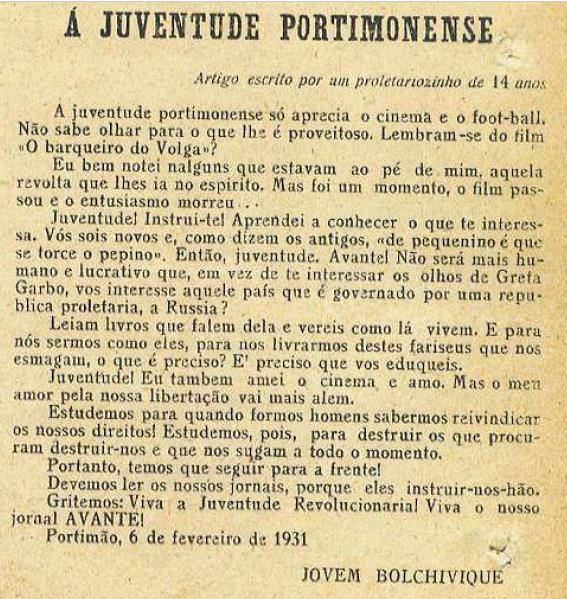 A Federação da Juventude Comunista Portuguesa publica um jornal clandestino (nº 2 –1 de Março de 1931 – página 5)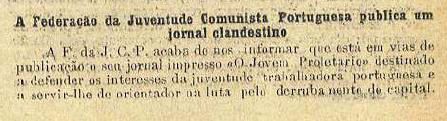 O Nosso Dia, o Nosso Dever (nº 4 – 1 de Maio de 1931 – páginas 1 e 2)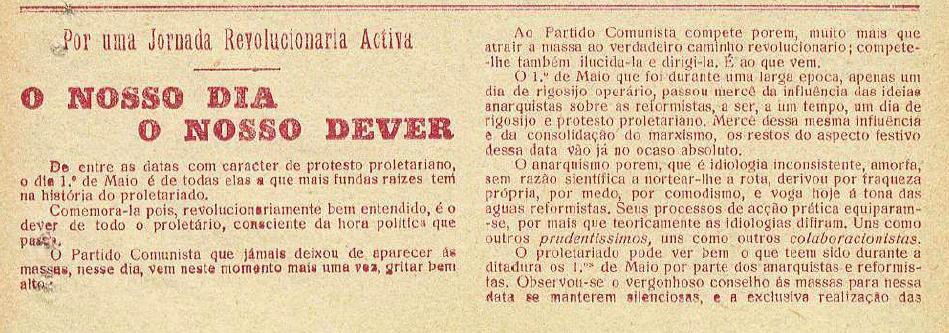 A ditadura do proletariado e a expropriação dos expropriadores “Proteção do Trabalho, das Condições de Existência, etc.” itens “C” e “F”; “Questão Nacional e Colonial”, item “E”; “Meios de Influência Ideológica” (nº 5 – 6 de Junho de 1931 – páginas 4 e 5)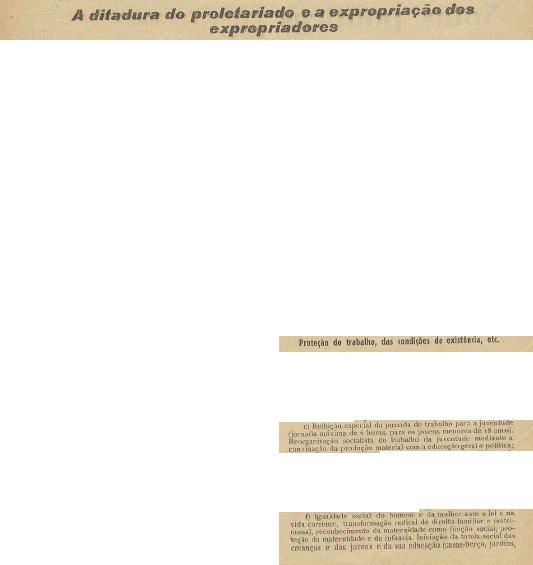 A resposta do Partido Comunista Português aos Decretos-Inquisitoriais de Amnistia da Ditadura Fascista. Às massas trabalhadoras, oprimidas e exploradas do proletariado e da pequena burguesia “Soldados, Marinheiros, Estudantes e Intelectuais” (nº 9 – Janeiro de 1933 – página 3)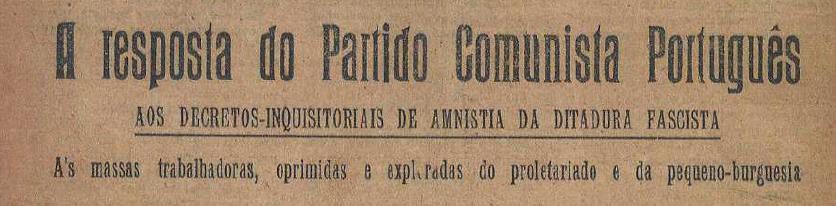 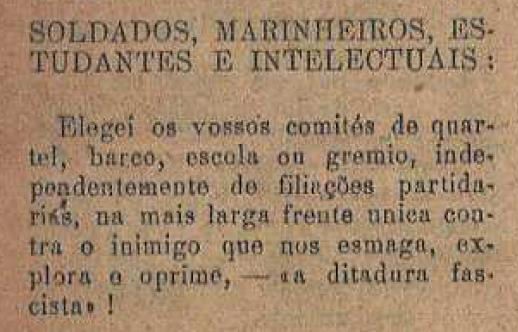 A todos os trabalhadores, organizados e desorganizados – comunistas, anarquistas, socialistas e indiferentes (nº 9 – Janeiro de 1933 – página 6)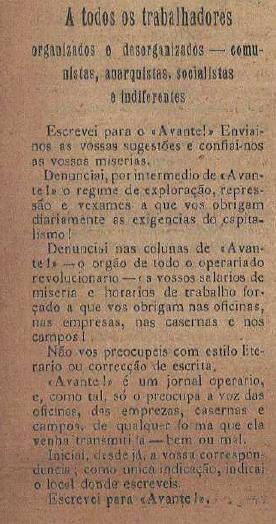 Os intelectuais, sua vida nos países capitalistas e como vivem e trabalham na URSS (II Série – nº 3 – Novembro de 1934 – página 7)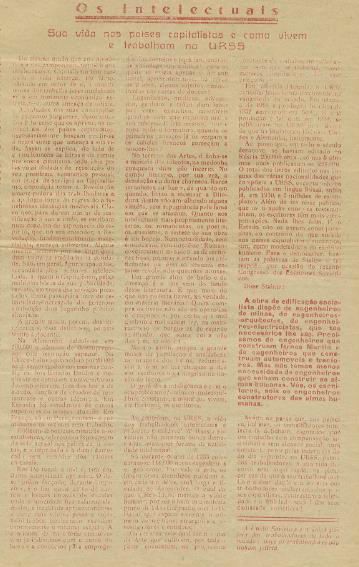 Um triunfo antifascista (II Série – nº 4 – Janeiro de 1935 – página 3)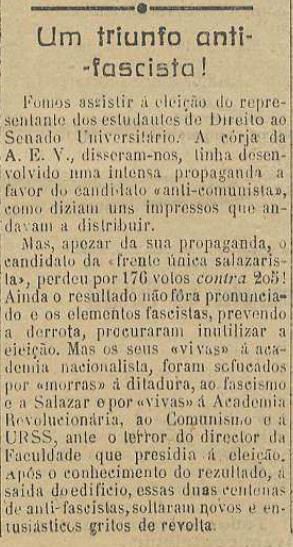 Balanço da Primeira Legislatura na Assembleia Nacional (II Série – nº 7 – Maio de 1935 – páginas 1) – analfabetismo, ensino religioso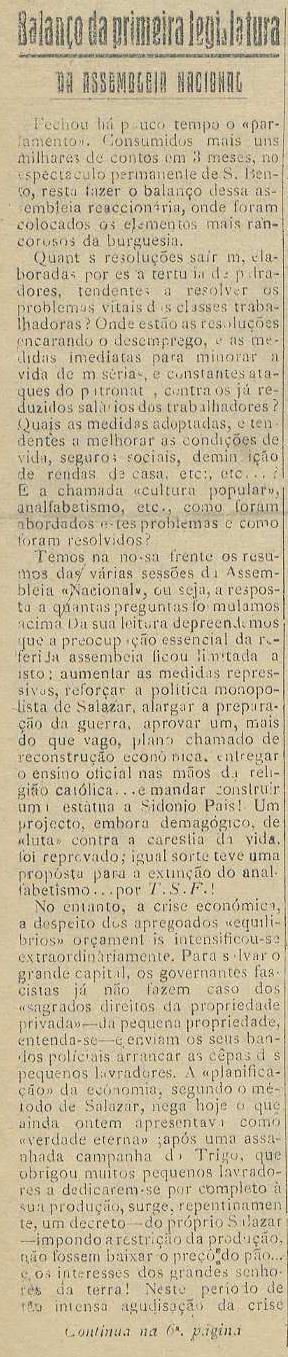 Pedagogia e Fascismo (II Série – nº 7 – Maio de 1935 – páginas 4 e 5)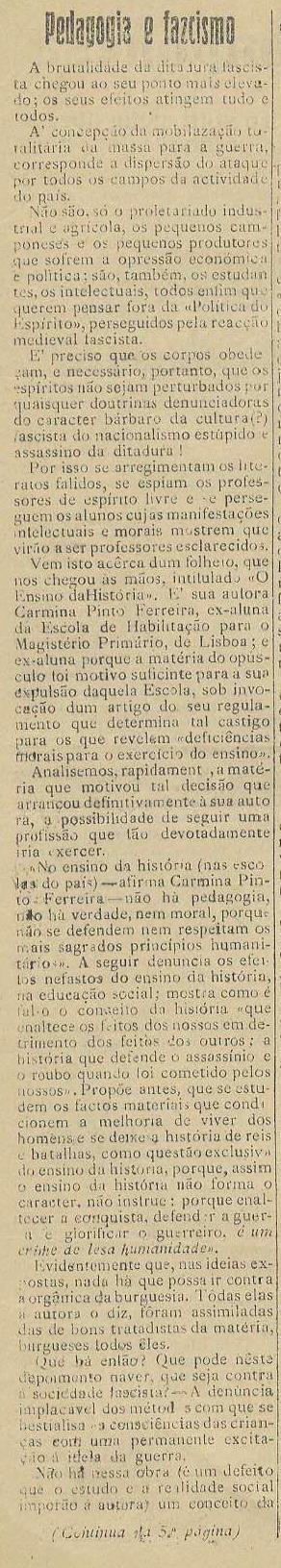 A nossa Juventude (II Série – nº 8 – Junho de 1935 – página 1)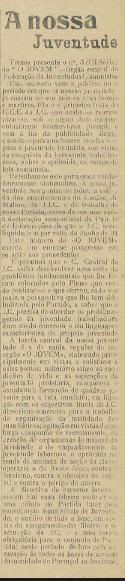 A URSS em Construção – Pequenas Notícias “Biblioteca Lenine” (II Série – nº 8 –Junho de 1935 – página 3)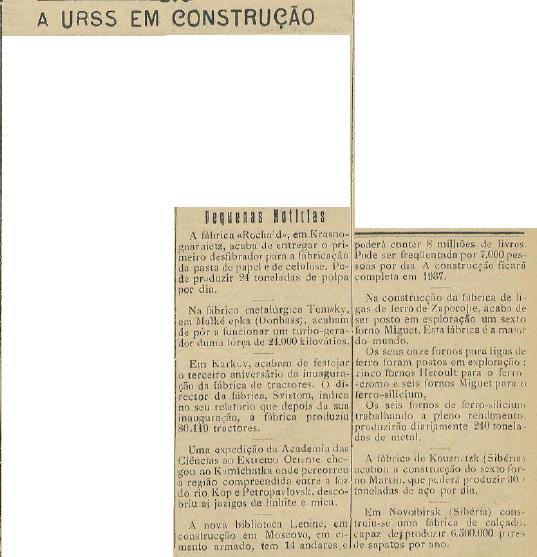 A China Soviética “instrução pública” (II Série – nº 9 – Julho de 1935 – página 4)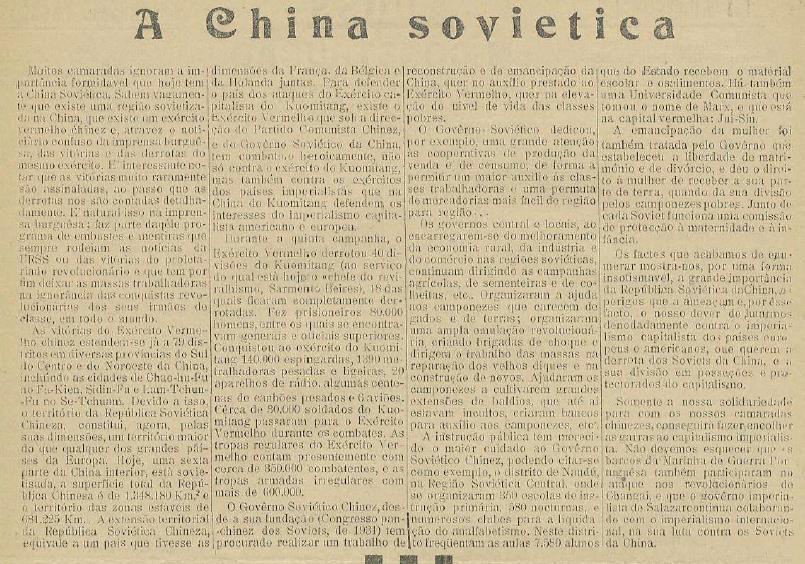 Construindo o Partido – Perguntas e Respostas (II Série – nº 10 – Agosto de 1935 –página 2)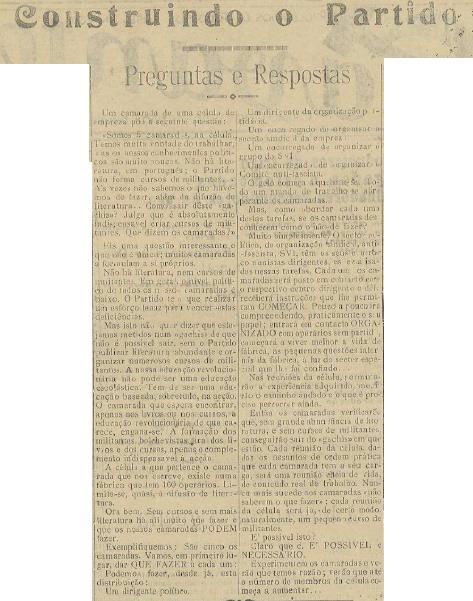 A URSS em Construção “Escritores e Escolas” (II Série – nº 10 – Agosto de 1935 –página 3)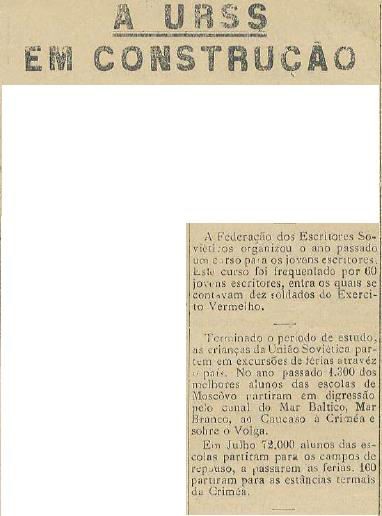 Em Defesa da Humanidade – O Congresso Internacional dos Escritores, para a Defesa da Cultura (II Série – nº 10 – Agosto de 1935 – páginas 5 e 6)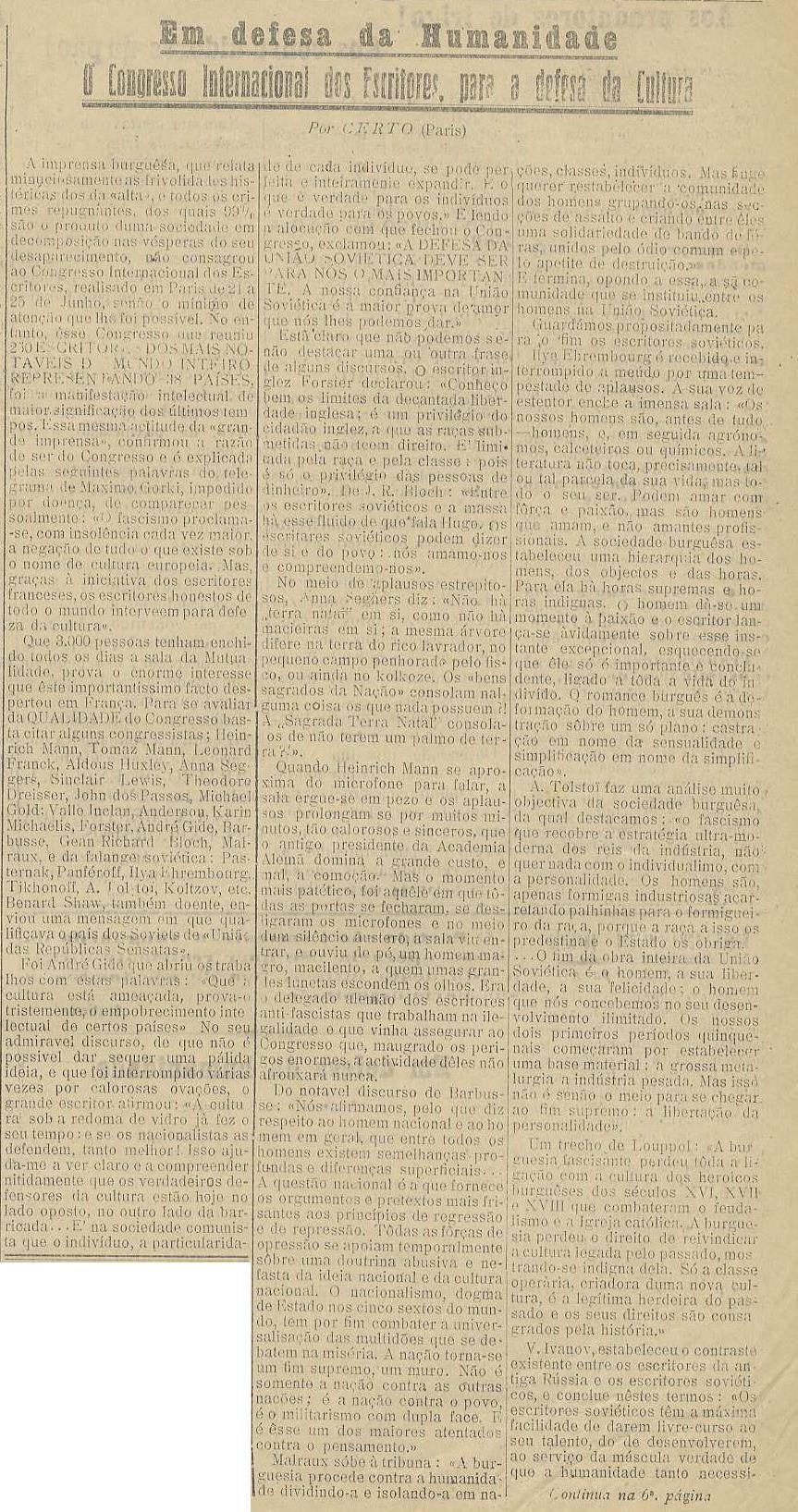 As Tarefas do VII Congresso da Internacional Comunista “O Trabalho entre a Juventude” (II Série – nº 11 – Setembro de 1935 – página 5)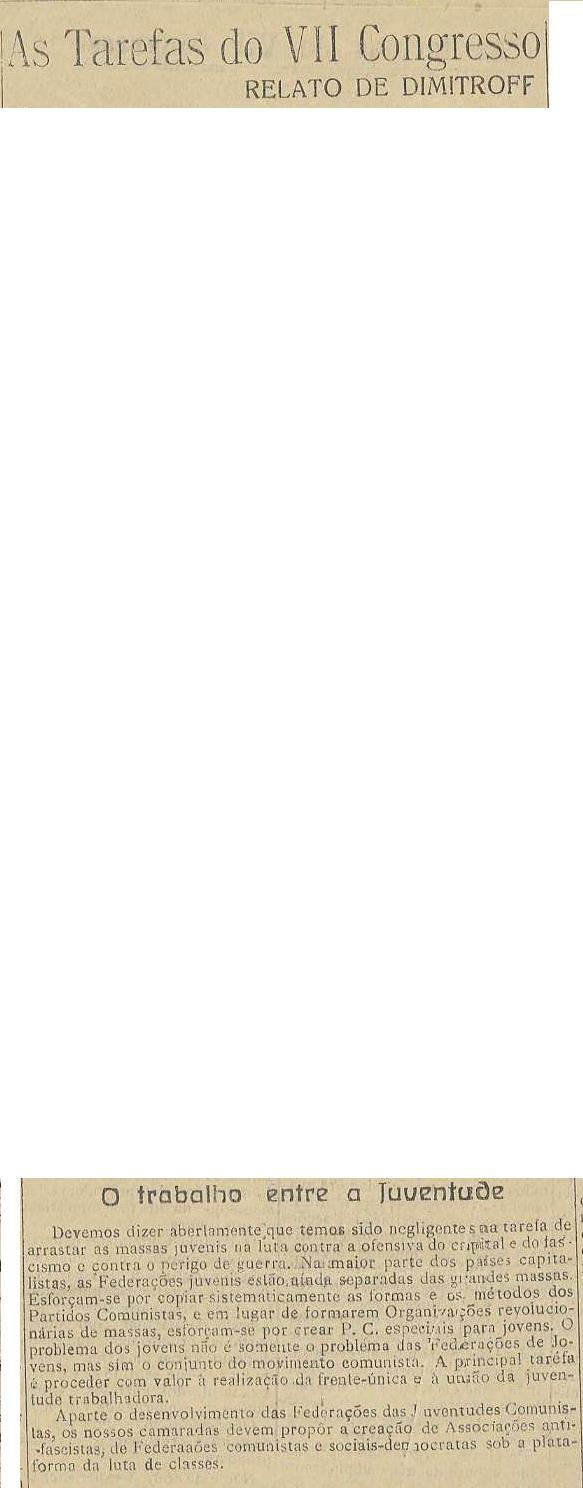 Uma Manifestação Juvenil (II Série – nº 11 – Setembro de 1935 – página 5)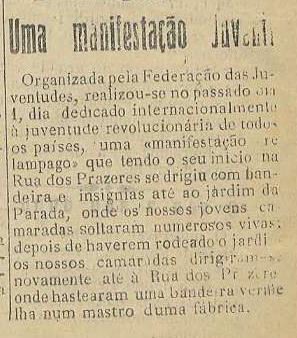 A Obra dos Sovietes – URSS 1935 (II Série – nº 13 – Novembro de 1935 – página 5)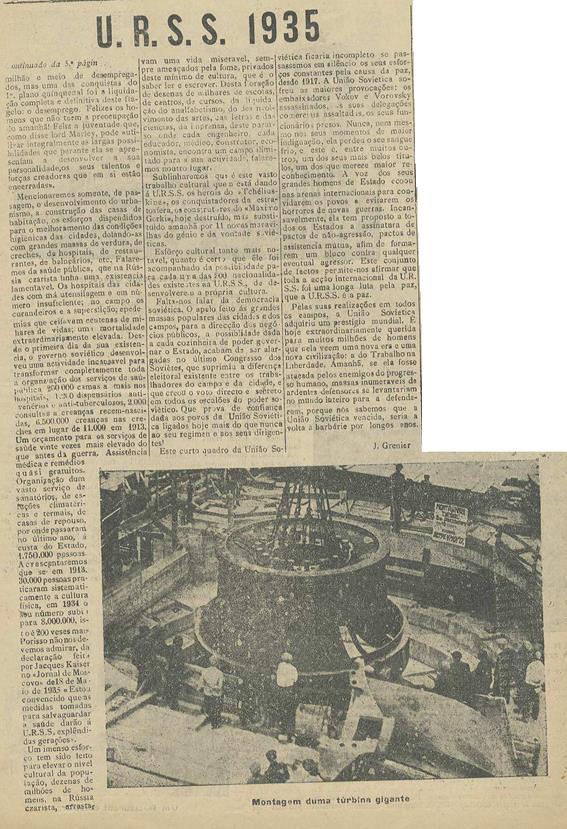 A Juventude da URSS e o Mundo Capitalista (II Série – nº 13 – Novembro de 1935 –página 5)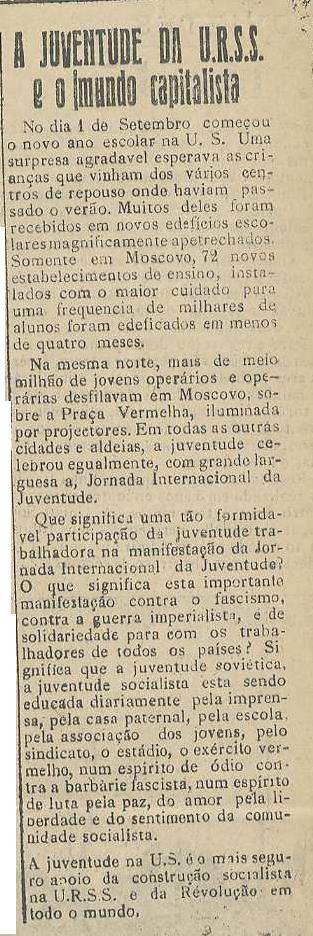 Dois Países, Dois Sistemas (II Série – nº 14 – Dezembro de 1935 – página 3)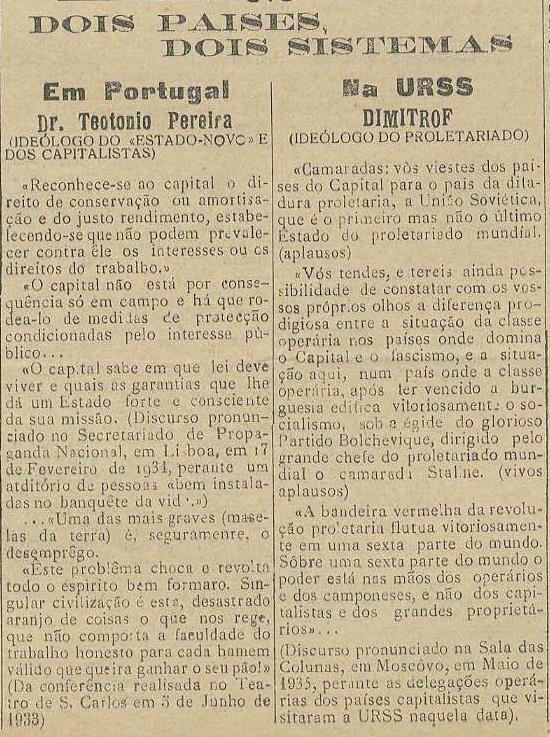 Discurso de Dimitroff no VII Congresso da Internacional Comunista “A Frente Única e as Organizações Fascistas de Massas”, “A Frente Única e os Jovens” e “A Luta Ideológica contra o Fascismo” (II Série – nº 14 – Dezembro de 1935 – páginas 3, 4 e 5)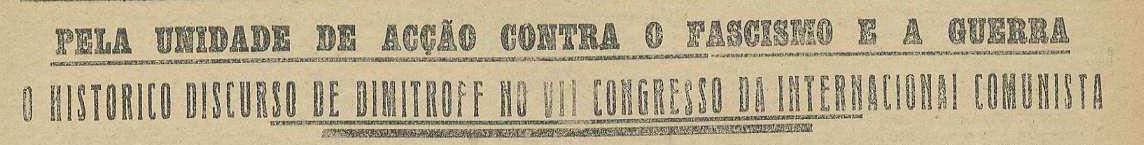 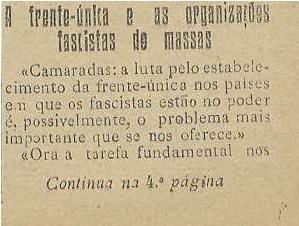 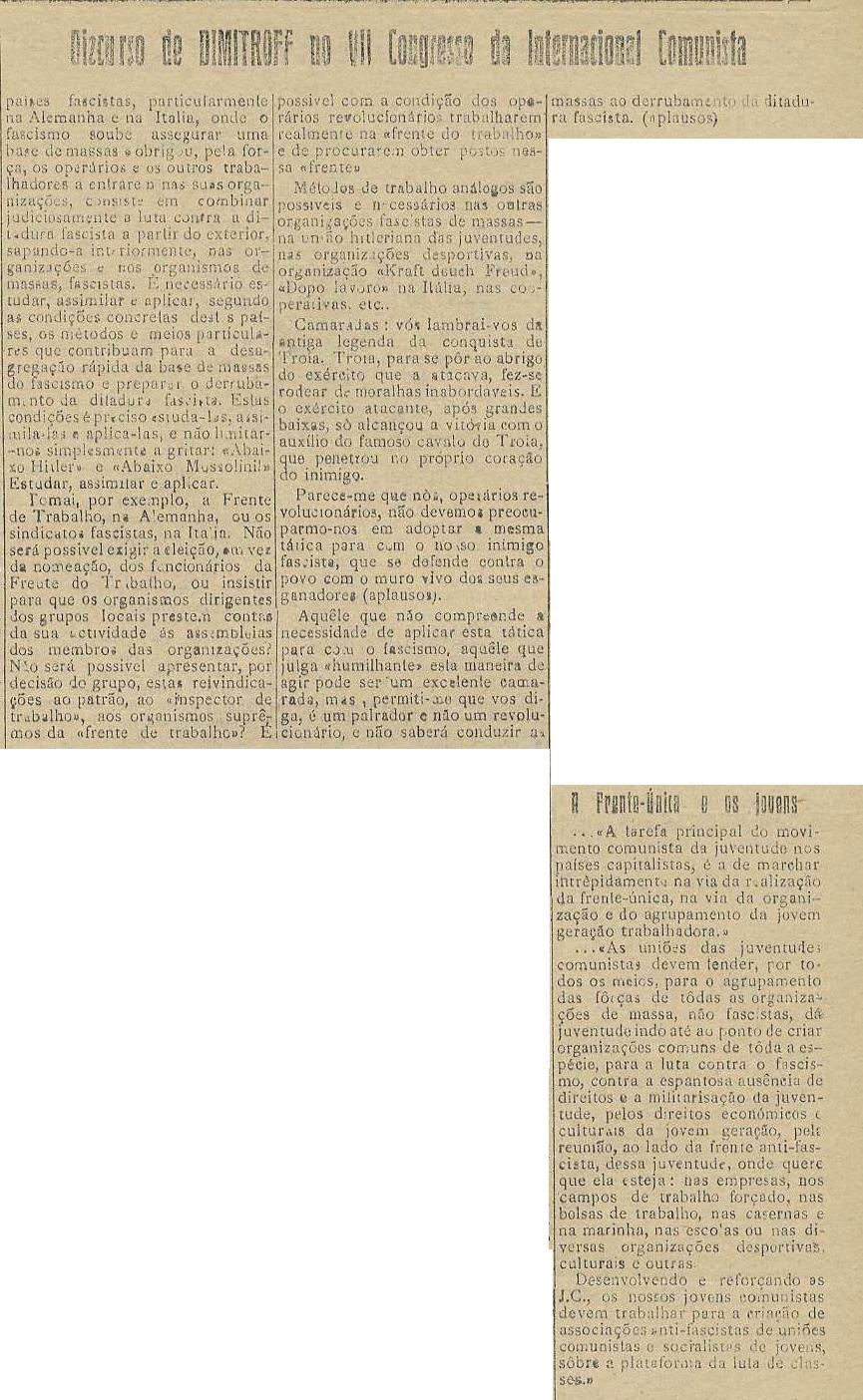 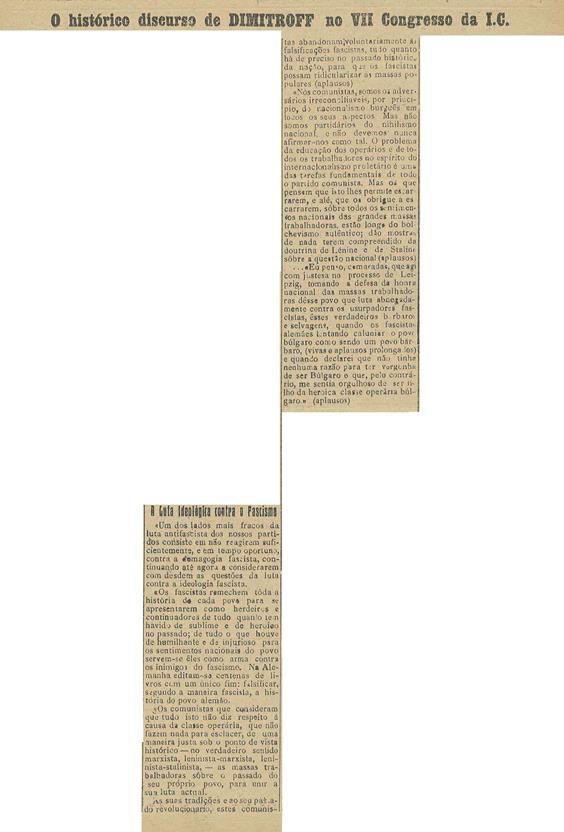 Na URSS – A instrução da URSS (II Série – nº 14 – Dezembro de 1935 – página 6)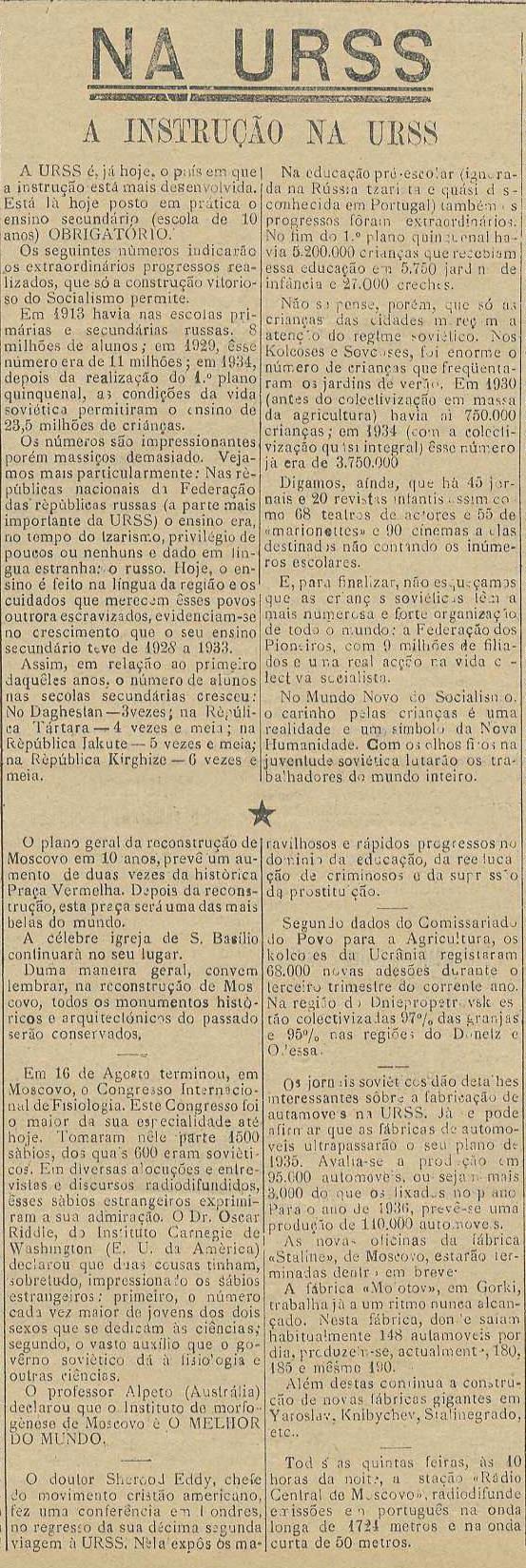 Correspondentes e Colaboradores de o “Avante!” (II Série – nº 15 – Janeiro de 1936 –página 2)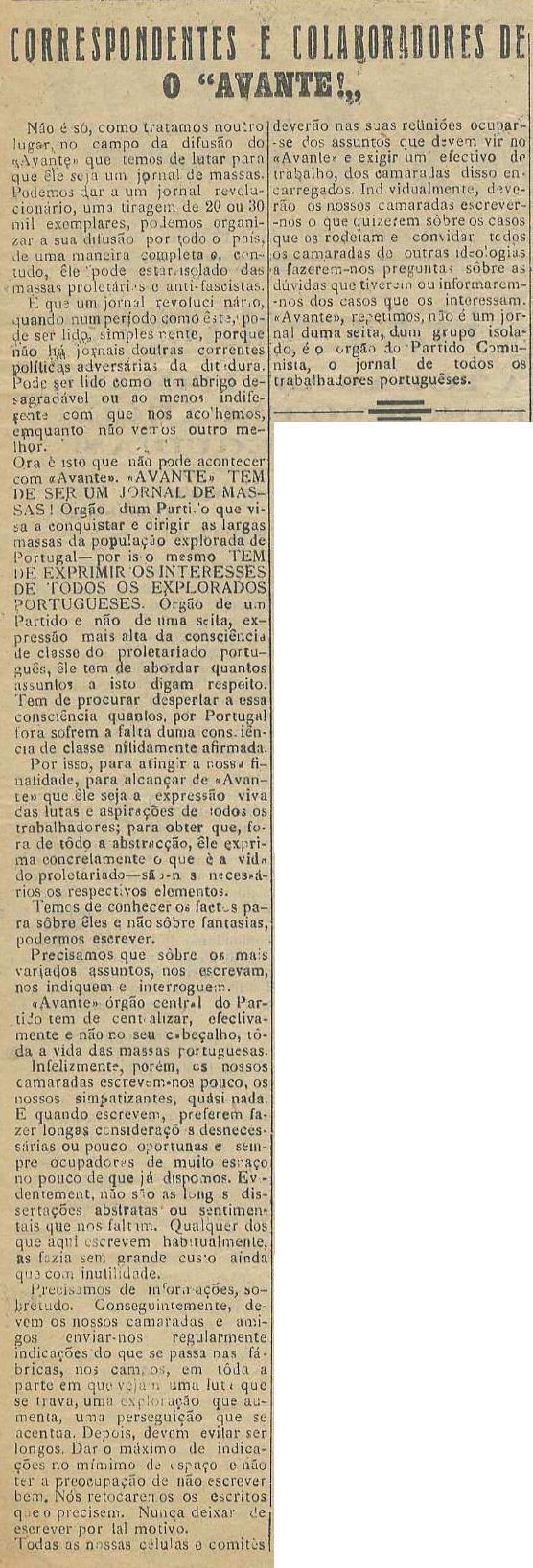 